от 29 декабря 2021 года									         № 1551Об утверждении Положения об организации транспортного обслуживания населения по муниципальным маршрутам регулярных перевозок автомобильным транспортом на территории городского округа город Шахунья  Нижегородской областиВ соответствии с Федеральным законом от 06.10.2003 № 131-ФЗ «Об общих принципах организации местного самоуправления в Российской Федерации», Федеральным законом от 13.07.2015 № 220-ФЗ «Об организации регулярных перевозок пассажиров и багажа автомобильным транспортом и городским наземным электрическим транспортом в Российской Федерации и о внесении изменений в отдельные законодательные акты Российской Федерации», законом Нижегородской области от 01.02.2017 № 11-З «Об организации регулярных перевозок пассажиров и багажа автомобильным транспортом и городским наземным электрическим транспортом в Нижегородской области»,   администрация   городского   округа   город    Шахунья      п о с т а н о в л я е т:1. Утвердить прилагаемое Положение об организации транспортного обслуживания населения по муниципальным маршрутам регулярных перевозок автомобильным транспортом на территории городского округа город Шахунья Нижегородской области.2. Утвердить прилагаемые требования к осуществлению перевозок по нерегулируемым тарифам, к юридическим лицам, индивидуальным предпринимателям, участникам договора простого товарищества, осуществляющим регулярные перевозки по муниципальным маршрутам регулярных перевозок по нерегулируемым тарифам.3. Утвердить прилагаемый реестр муниципальных маршрутов регулярных перевозок автомобильным транспортом на территории городского округа город Шахунья Нижегородской области.4. Начальнику общего отдела администрации городского округа город Шахунья Нижегородской области обеспечить размещение настоящего постановления на официальном сайте администрации городского округа город Шахунья Нижегородской области и в газете «Знамя труда».    5. Настоящее постановление вступает в силу со дня его официального опубликования на официальном сайте администрации городского округа город Шахунья Нижегородской области и в газете «Знамя труда».    6. Со дня вступления в силу настоящего постановления признать утратившим силу постановление администрации городского округа город Шахунья Нижегородской области от 23.11.2012 № 590 «Об организации транспортного обслуживания населения автомобильным транспортом на территории городского округа город Шахунья Нижегородской области», постановление администрации городского округа город Шахунья Нижегородской области от 28.12.2017 № 1847 «О внесении изменений в постановление администрации Шахунского района Нижегородской области от 23 ноября 2012 года №590 «Об организации транспортного обслуживания населения автомобильным транспортом на территории городского округа город Шахунья Нижегородской области».       7. Контроль за выполнением настоящего постановления возложить на заместителя главы администрации городского округа город Шахунья Нижегородской области С.А.Кузнецова.Глава местного самоуправлениягородского округа город Шахунья						          Р.В.Кошелев.УТВЕРЖДЕНОпостановлением администрациигородского округа город ШахуньяНижегородской областиот 29.12.2021 г. № 1551ПОЛОЖЕНИЕ об организации транспортного обслуживания населения по муниципальным маршрутам регулярных перевозок автомобильным транспортом на территории ГОРОДСКОГО ОКРУГА ГОРОД ШАХУНЬЯ Нижегородской областиГлава 1. ОБЩИЕ ПОЛОЖЕНИЯПредмет регулирования.Сфера действия настоящего Положения1. Настоящее Положение в пределах, установленных Федеральным законом от 13.07.2015 № 220-ФЗ «Об организации регулярных перевозок пассажиров и багажа автомобильным транспортом и городским наземным электрическим транспортом в Российской Федерации и о внесении изменений в отдельные законодательные акты Российской Федерации», регулирует отдельные отношения, возникающие при организации транспортного обслуживания населения по муниципальным маршрутам регулярных перевозок автомобильным транспортом на территории городского округа город Шахунья Нижегородской области.2. Действие настоящего Положения распространяется на всех физических лиц, на юридические лица независимо от организационно-правовой формы и формы собственности, индивидуальных предпринимателей или участников договора простого товарищества и подлежит исполнению на всей территории городского округа город Шахунья Нижегородской области.2. Правовое регулирование отношений,возникающих при организации транспортного обслуживания населения1. Правовое регулирование отношений, возникающих при организации транспортного обслуживания населения, осуществляется в соответствии с Конституцией Российской Федерации, федеральными законами и иными нормативными правовыми актами Российской Федерации, законами и иными нормативными правовыми актами Нижегородской области, настоящим Положением и иными нормативными правовыми актами городского округа город Шахунья Нижегородской области.2. Настоящее Положение разработано на основании Гражданского кодекса Российской Федерации, Федерального закона от 13.07.2015 № 220-ФЗ «Об организации регулярных перевозок пассажиров и багажа автомобильным транспортом и городским наземным электрическим транспортом в Российской Федерации и о внесении изменений в отдельные законодательные акты Российской Федерации» (далее – Федеральный закон от 13.07.2015 № 220-ФЗ), других федеральных законов и иных нормативных правовых актов Российской Федерации, Нижегородской области и городского округа город Шахунья Нижегородской области.3. Цели организации транспортного обслуживания населенияОсновными целями организации транспортного обслуживания населения являются:- создание условий для предоставления транспортных услуг населению и организации транспортного обслуживания населения на территории городского округа город Шахунья Нижегородской области, отвечающих требованиям безопасности;- установление системы правовых норм и социальных основ, осуществляющих правовое регулирование взаимоотношений в области транспортного обслуживания населения;- повышение уровня качества транспортных услуг;- обеспечение устойчивого функционирования системы транспортного обслуживания населения;- защита прав и законных интересов ответственных перевозчиков и потребителей транспортных услуг.4. Принципы организации транспортного обслуживания населенияОсновными принципами организации транспортного обслуживания населения являются:- безопасность при выполнении пассажирских перевозок;- качество транспортного обслуживания населения;- обеспечение доступности и гарантированности транспортных услуг для населения;- обеспечение конкуренции при организации транспортного обслуживания населения на территории городского округа город Шахунья Нижегородской области;- создание единой маршрутной сети городского округа город Шахунья Нижегородской области.5. Основные понятия, используемые в настоящем ПоложенииДля целей настоящего Положения используются следующие основные понятия:«транспортное обслуживание населения» - предоставление услуг по перевозке пассажиров и багажа автомобильным транспортом и городским наземным электрическим транспортом;«организация транспортного обслуживания» - реализация комплекса организационных мероприятий и распорядительных действий, направленных на удовлетворение потребностей населения в пассажирских перевозках;«маршрутная сеть» включает в себя совокупность муниципальных маршрутов регулярных перевозок городского округа город Шахунья Нижегородской области, взаимосвязанных между собой расписаниями движения и транспортной инфраструктурой;«ответственный перевозчик» (далее – перевозчик) – юридическое лицо, индивидуальный предприниматель, уполномоченный участник договора простого товарищества, с которым заключен муниципальный контракт либо которым выдано свидетельство об осуществлении перевозок по маршруту регулярных перевозок;«схема маршрута регулярного сообщения» (далее – схема маршрута) – условное графическое изображение пути следования транспортного средства с указанием опасных участков, остановочных пунктов, наименования улиц, по которым проходит маршрут, а также характерных ориентиров (развилок дорог, перекрестков, железнодорожных переездов, мостов и т.д.).2. Все другие понятия, используемые в настоящем Положении, применяются в значениях, указанных в Федеральном законе от 13.07.2015 № 220-ФЗ, а также в иных нормативных правовых актах Российской Федерации, регулирующих порядок организации транспортного обслуживания населения.6. Полномочия администрации1. К полномочиям администрации относятся:- определение потребности населения в транспортном обслуживании на территории муниципального образования на основании анализа интенсивности пассажиропотока и состояния рынка транспортных услуг, проведение прогнозирования развития транспортного обслуживания населения, установление вида, общего количества и класса транспортных средств, необходимых для выполнения пассажирских перевозок по каждому муниципальному маршруту регулярных перевозок;- подготовка предложений по организации маршрутной сети регулярных перевозок пассажиров в границах городского округа город Шахунья Нижегородской области;- подготовка правовых актов администрации городского округа город Шахунья Нижегородской области по вопросам организации транспортного обслуживания населения;- ведение реестра муниципальных маршрутов городского округа город Шахунья Нижегородской области;- согласование схем маршрутов и расписаний движения транспорта по муниципальным маршрутам регулярных перевозок;- выдача карт маршрутов регулярных перевозок и свидетельств об осуществлении перевозок по маршрутам регулярных перевозок;- организация и проведение конкурсов на право получения свидетельства об осуществлении перевозок по одному или нескольким муниципальным маршрутам регулярных перевозок по нерегулируемым тарифам;- организация и осуществление контроля за транспортным обслуживанием населения на территории городского округа город Шахунья Нижегородской области в соответствии с настоящим Положением и действующим законодательством, регулирующим данную сферу деятельности;- организация и осуществление контроля за исполнением перевозчиками муниципальных контрактов, качеством выполнения транспортных услуг;- принятие в рамках имеющихся полномочий мер к перевозчикам в целях устранения ими нарушений требований законодательства, муниципальных правовых актов в сфере транспортного обслуживания населения и неисполнения ими обязательств по муниципальным контрактам;- обращение в суд о прекращении действия свидетельства об осуществлении перевозок по маршрутам регулярных перевозок;- осуществление информирования населения об организации муниципальных маршрутов регулярных перевозок, о выполняемых на них перевозках, о перевозчиках и других сведениях, необходимых потребителям транспортных услуг на территории городского округа город Шахунья Нижегородской области;- обеспечение координации работы перевозчиков на территории муниципального образования;- взаимодействие с органами государственной власти и органами местного самоуправления муниципальных образований Нижегородской области по вопросам транспортного обслуживания населения на территории городского округа город Шахунья Нижегородской области;- реализация мероприятий по обустройству объектов транспортной инфраструктуры;- заключение с перевозчиками соглашений о перевозке пассажиров транспортом общего пользования с предоставлением льгот на проезд по нерегулируемым тарифам.Глава 2. ОРГАНИЗАЦИЯ РЕГУЛЯРНЫХ ПЕРЕВОЗОК ПО МУНИЦИПАЛЬНЫМ МАРШРУТАМ РЕГУЛЯРНЫХ ПЕРЕВОЗОК7. Организация маршрутной сети1. Для выполнения регулярных перевозок на территории городского округа город Шахунья Нижегородской области организовывается единая маршрутная сеть муниципальных маршрутов регулярных перевозок.2. Формирование маршрутной сети осуществляется путем установления, изменения, отмены муниципальных маршрутов регулярных перевозок.3. Организация маршрутной сети осуществляется посредством формирования и ведения реестра муниципальных маршрутов регулярных перевозок.4. С инициативой о формировании маршрутной сети могут выступать юридические лица, индивидуальные предприниматели, уполномоченные участники договора простого товарищества, имеющие намерение осуществлять регулярные перевозки или осуществляющие регулярные перевозки по муниципальным маршрутам регулярных перевозок, физические, юридические лица, в том числе индивидуальные предприниматели, органы представительной, исполнительной власти Нижегородской  области и городского округа город Шахунья Нижегородской области.8. Формирование и ведение реестра муниципальных маршрутов регулярных перевозок1. Формирование и ведение реестра муниципальных маршрутов регулярных перевозок осуществляется администрацией.2. В реестры муниципальных маршрутов регулярных перевозок помимо сведений, указанных в части 1 статьи 26 Федерального закона от 13.07.2015 № 220-ФЗ, могут быть включены сведения о периодичности (круглогодичный или сезонный) и регулярности (ежедневно или по дням недели) осуществления перевозок по муниципальным маршрутам регулярных перевозок.3. Нумерация муниципальных маршрутов регулярных перевозок в реестре устанавливается от 1 до 99. Допускается установление буквенных обозначений в номерах маршрутов.4. Реестр муниципальных маршрутов регулярных перевозок утверждается правовым актом городского округа город Шахунья Нижегородской области.5. Сведения, включенные в реестры муниципальных маршрутов регулярных перевозок, размещаются на официальном сайте администрации городского округа город Шахунья Нижегородской области в сети Интернет.9. Организация транспортного обслуживания населения на территории городского округа город Шахунья Нижегородской области1. Транспортное обслуживание населения на территории городского округа город Шахунья Нижегородской области осуществляется по нерегулируемым тарифам.2. Уполномоченный орган выдает перевозчикам свидетельства об осуществлении перевозок по муниципальному маршруту регулярных перевозок и карты маршрутов регулярных перевозок.3. Без свидетельства об осуществлении перевозок по маршруту регулярных перевозок и карт маршрутов регулярных перевозок, выданных уполномоченным органом, запрещается осуществлять перевозку пассажиров на территории городского округа город Шахунья Нижегородской области по маршруту, включенному в реестр муниципальных маршрутов регулярных перевозок.4. Перевозки пассажиров по муниципальным маршрутам регулярных перевозок осуществляются по расписаниям, которые разрабатываются и утверждаются перевозчиками и согласовываются с администрацией городского округа город Шахунья Нижегородской области.___________________УТВЕРЖДЕНЫпостановлением администрациигородского округа город ШахуньяНижегородской областиот 29.12.2021 г. № 1551ТРЕБОВАНИЯК ОСУЩЕСТВЛЕНИЮ ПЕРЕВОЗОК ПО НЕРЕГУЛИРУЕМЫМ ТАРИФАМ,К ЮРИДИЧЕСКИМ ЛИЦАМ, ИНДИВИДУАЛЬНЫМ ПРЕДПРИНИМАТЕЛЯМ, УЧАСТНИКАМ ДОГОВОРА ПРОСТОГО ТОВАРИЩЕСТВА, ОСУЩЕСТВЛЯЮЩИМ РЕГУЛЯРНЫЕ ПЕРЕВОЗКИ ПО МУНИЦИПАЛЬНЫМ МАРШРУТАМ РЕГУЛЯРНЫХ ПЕРЕВОЗОК ПО НЕРЕГУЛИРУЕМЫМ ТАРИФАМДля целей настоящих Требований к осуществлению перевозок по нерегулируемым тарифам, к юридическим лицам, индивидуальным предпринимателям, участникам договора простого товарищества, осуществляющим регулярные перевозки по муниципальным маршрутам регулярных перевозок по нерегулируемым тарифам (далее – Требования) используются понятия в значениях, установленных Федеральным законом от 08.11.2007 № 259-ФЗ «Устав автомобильного транспорта и городского наземного электрического транспорта», Федеральным законом от 13.07.2015 № 220-ФЗ «Об организации регулярных перевозок пассажиров и багажа автомобильным транспортом и городским наземным электрическим транспортом в Российской Федерации и о внесении изменений в отдельные законодательные акты Российской Федерации».Юридические лица, индивидуальные предприниматели, участники договора простого товарищества, осуществляющие регулярные перевозки по муниципальным маршрутам регулярных перевозок по нерегулируемым тарифам (далее – перевозчики), обязаны выполнять следующие требования:1. Соблюдать максимальное количество транспортных средств различных классов, которое разрешается одновременно использовать для перевозок по маршруту регулярных перевозок в соответствии с установленным (согласованным) расписанием и предусмотренное реестром муниципальных маршрутов регулярных перевозок городского округа город Шахунья Нижегородской области как основное количество транспортных средств (без резерва);2. Соблюдать максимально допустимое соотношение между количеством рейсов, не выполненных в течение одного квартала, и количеством рейсов, предусмотренным для выполнения в течение данного квартала установленным расписанием, в объеме не более 20%.3. Передавать в региональную навигационно-информационную систему Нижегородской области информацию о месте нахождения транспортных средств, используемых для перевозки пассажиров по муниципальным маршрутам регулярных перевозок.4. Информировать орган местного самоуправления об изменении тарифов на регулярные перевозки.Перевозчик осуществляет информирование органа местного самоуправления об изменении тарифов на регулярные перевозки в письменном виде не позднее чем, за 180 (сто восемьдесят) дней до дня изменения тарифов на регулярные перевозки.________________УТВЕРЖДЕНпостановлением администрациигородского округа город ШахуньяНижегородской областиот 29.12.2021 г. № 1551______________УТВЕРЖДЕНпостановлением администрациигородского округа город ШахуньяНижегородской областиот 29.12.2021 г. № 1551_______________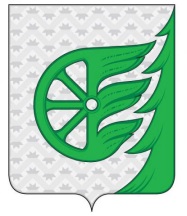 Администрация городского округа город ШахуньяНижегородской областиП О С Т А Н О В Л Е Н И ЕРеестр муниципальных пригородных маршрутов регулярных перевозок пассажиров и багажа автомобильным транспортом на территории городского округа город Шахунья Нижегородской областиРеестр муниципальных пригородных маршрутов регулярных перевозок пассажиров и багажа автомобильным транспортом на территории городского округа город Шахунья Нижегородской областиРеестр муниципальных пригородных маршрутов регулярных перевозок пассажиров и багажа автомобильным транспортом на территории городского округа город Шахунья Нижегородской областиРеестр муниципальных пригородных маршрутов регулярных перевозок пассажиров и багажа автомобильным транспортом на территории городского округа город Шахунья Нижегородской областиРеестр муниципальных пригородных маршрутов регулярных перевозок пассажиров и багажа автомобильным транспортом на территории городского округа город Шахунья Нижегородской областиРеестр муниципальных пригородных маршрутов регулярных перевозок пассажиров и багажа автомобильным транспортом на территории городского округа город Шахунья Нижегородской областиРеестр муниципальных пригородных маршрутов регулярных перевозок пассажиров и багажа автомобильным транспортом на территории городского округа город Шахунья Нижегородской областиРеестр муниципальных пригородных маршрутов регулярных перевозок пассажиров и багажа автомобильным транспортом на территории городского округа город Шахунья Нижегородской областиРеестр муниципальных пригородных маршрутов регулярных перевозок пассажиров и багажа автомобильным транспортом на территории городского округа город Шахунья Нижегородской областиРеестр муниципальных пригородных маршрутов регулярных перевозок пассажиров и багажа автомобильным транспортом на территории городского округа город Шахунья Нижегородской областиРеестр муниципальных пригородных маршрутов регулярных перевозок пассажиров и багажа автомобильным транспортом на территории городского округа город Шахунья Нижегородской областиРеестр муниципальных пригородных маршрутов регулярных перевозок пассажиров и багажа автомобильным транспортом на территории городского округа город Шахунья Нижегородской областиРеестр муниципальных пригородных маршрутов регулярных перевозок пассажиров и багажа автомобильным транспортом на территории городского округа город Шахунья Нижегородской областиРеестр муниципальных пригородных маршрутов регулярных перевозок пассажиров и багажа автомобильным транспортом на территории городского округа город Шахунья Нижегородской областиРегистрационный номер маршрута регулярных перевозокПорядковый номер маршрута регулярных перевозокНаименование маршрута регулярных перевозокНаименования промежуточных остановочных пунктов по маршруту регулярных перевозокНаименования улиц, автомобильных дорог, по которым предполагается движение транспортных средств между Протяженность маршрута регулярных перевозок, кмПорядок посадки и высадки пассажиров (только в установленных остановочных пунктах или в любом не запрещенном правилами дорожного движения месте по маршруту регулярных перевозок)Вид регулярных перевозокВиды транспортных средств, классы транспортных средств и категории транспортных средств (М2, М3), максимальное количество транспортных средств каждого класса и которое допускается использовать для перевозок по маршруту регулярных перевозокЭкологические характеристики транспортных средствМаксимальный срок эксплуатации транспортных средствХарактеристики транспортных средств, влияющие на качество перевозокДата начала осуществления регулярных перевозокНаименование, место нахождения (для юридического лица), фамилия, имя и, если имеется, отчество (для индивидуального предпринимателя), идентификационный номер налогоплательщика, который осуществляет перевозки по маршруту регулярных перевозок1101Шахунья-АндриановоМолокозавод, Ивановское, Малиновка, Сальма, Мураиха, с.Хмелевицы, Дыхалиха, Красногор, Момзино, Муравьево, Соромотнаяул.Гагарина, ул.Комсомольская, ул.Советская, ул.Пархоменко, а/д Шахунья-Соромотная-Андрианово42,2Только в установленных остановочных пунктахПо нерегулируемым тарифамАвтобус малого класса М2, М3-2; автобус среднего класса М3-1Ограничения не установленыОграничения не установленыОграничения не установлены1972МУП "Шахунское ПАП" Нижегородская обл., г.Шахунья, ул.Яранское шоссе, д.10В, ИНН 52390102302103Шахунья-М.Пристаньд.Шахунья, Лужайки, ст.Зубанья, Полдневая, пов.Комсомольский, пов.Буренино, Буренино, ст.Буренино, пов.Хлыстовка, Ильинки, Черное, Сельсовет, Льнозавод.ул.Гагарина, ул.Комсомольская, а/д Киров-Шахунья-Нижний Новгород, а/д на с.Черное-М.Пристань36,2Только в установленных остановочных пунктахПо нерегулируемым тарифамАвтобус малого класса М2, М3-2; автобус среднего класса М3-1Ограничения не установленыОграничения не установленыОграничения не установлены1970МУП "Шахунское ПАП" Нижегородская обл., г.Шахунья, ул.Яранское шоссе, д.10В, ИНН 52390102303104Шахунья-Никитихад.Шахунья, Лужайки, ст.Зубанья, Полдневая, пов.Комсомольский, пов.Буренино, Ефтино, пов.Б.Широкое, Б.Широкое, Щекотилово, пов.Петрово, Никитиха с/сул.Гагарина, ул.Комсомольская, а/д Киров-Шахунья-Нижний Новгород, пов. от а/д Киров-Шахунья-Нижний Новгород на Ветлугу, Р15737,1Только в установленных остановочных пунктахПо нерегулируемым тарифамАвтобус малого класса М2, М3-2; автобус среднего класса М3-1Ограничения не установленыОграничения не установленыОграничения не установлены1968МУП "Шахунское ПАП" Нижегородская обл., г.Шахунья, ул.Яранское шоссе, д.10В, ИНН 52390102304105Шахунья-Б.СвечаМолокозавод, Ивановское, Малиновка, Сальма, Мураиха, Хмелевицы, Каменник, Мешково, Б.Павлово.ул.Гагарина, ул.Комсомольская, ул.Советская, ул.Пархоменко, а/д Шахунья-Б.Свеча.25,7Только в установленных остановочных пунктахПо нерегулируемым тарифамАвтобус малого класса М2, М3-2; автобус среднего класса М3-1Ограничения не установленыОграничения не установленыОграничения не установлены1972МУП "Шахунское ПАП" Нижегородская обл., г.Шахунья, ул.Яранское шоссе, д.10В, ИНН 52390102305106Шахунья-МартяхиноЩербаж, Гусельникиул.Коминтерна, ул.Осипенко, а/д Шахунья-Тоншаево, а/д Шахунья-Мартяхино.18Только в установленных остановочных пунктахПо нерегулируемым тарифамАвтобус малого класса М2, М3-2; автобус среднего класса М3-1Ограничения не установленыОграничения не установленыОграничения не установлены1976МУП "Шахунское ПАП" Нижегородская обл., г.Шахунья, ул.Яранское шоссе, д.10В, ИНН 52390102306107Шахунья-МалиновскийЧеремушки, Дачи, Туманино, Черная, Макарово, Аверята, Фадькаул.Гагарина, ул.Комсомольская, ул.Советская, а/д Шахунья-Малиновский16,3Только в установленных остановочных пунктахПо нерегулируемым тарифамАвтобус малого класса М2, М3-1; автобус среднего класса М3-1Ограничения не установленыОграничения не установленыОграничения не установлены1979МУП "Шахунское ПАП" Нижегородская обл., г.Шахунья, ул.Яранское шоссе, д.10В, ИНН 52390102307108Шахунья-ОтломКулики, Столбово, Акаты, Шерстни, Архипово, Петрово, Синчуваж, Петухиул.Гагарина, ул.Комсомольская, Яранское шоссе, Куликовский проезд, а/д Шахунья-Отлом22,5Только в установленных остановочных пунктахПо нерегулируемым тарифамАвтобус малого класса М2, М3-2; автобус среднего класса М3-1Ограничения не установленыОграничения не установленыОграничения не установлены1977МУП "Шахунское ПАП" Нижегородская обл., г.Шахунья, ул.Яранское шоссе, д.10В, ИНН 52390102308109Шахунья-ИзвалМолокозавод, Ивановское, Малиновка, Сальма, Мураиха, Хмелевицы, М.Музя, Б.Музя, Лубяна, Тумбалиха, Курочкино, Извал маг.ул.Гагарина, ул.Комсомольская, ул.Советская, ул.Пархоменко, а/д Шахунья-Извал29,5Только в установленных остановочных пунктахПо нерегулируемым тарифамАвтобус малого класса М2, М3-2; автобус среднего класса М3-1Ограничения не установленыОграничения не установленыОграничения не установлены1983МУП "Шахунское ПАП" Нижегородская обл., г.Шахунья, ул.Яранское шоссе, д.10В, ИНН 52390102309123Хмелевицы-ШахуньяМураиха, Сальма, Малиновка, Ивановскоеул.Гагарина, ул.Комсомольская, ул.Советская, ул.Пархоменко, а/д Шахунья-Хмелевицы17,9Только в установленных остановочных пунктахПо нерегулируемым тарифамАвтобус малого класса М2, М3-8; автобус среднего класса М3-1Ограничения не установленыОграничения не установленыОграничения не установлены2013МУП "Шахунское ПАП" Нижегородская обл., г.Шахунья, ул.Яранское шоссе, д.10В, ИНН 523901023010117Шахунья-Дачи (сезонный)Мелешиха, пов. Гусевский.ул.Гагарина, ул.Комсомольская, Яранское шоссе, а/д Н.Новгород-Киров7,7Только в установленных остановочных пунктахПо нерегулируемым тарифамАвтобус малого класса М2, М3-3; автобус среднего класса М3-1Ограничения не установленыОграничения не установленыОграничения не установлены1993МУП "Шахунское ПАП" Нижегородская обл., г.Шахунья, ул.Яранское шоссе, д.10В, ИНН 523901023011119Шахунья-18участокМелешиха, пов. Гусевский, Дачиул.Гагарина, ул.Комсомольская, Яранское шоссе, а/д Н.Новгород-Киров12,4Только в установленных остановочных пунктахПо нерегулируемым тарифамАвтобус малого класса М2, М3-2; автобус среднего класса М3-1Ограничения не установленыОграничения не установленыОграничения не установлены1995МУП "Шахунское ПАП" Нижегородская обл., г.Шахунья, ул.Яранское шоссе, д.10В, ИНН 523901023012121Сява-ХмелевицыДоронькино, Берестянка, Вахтана, М.Шорино, Верховское, Уткино, Половинное, Льнозавод, Вахтан-Рачки, Б.Музя, М.Музя.а/д Сява -Хмелевицы41,1Только в установленных остановочных пунктахПо нерегулируемым тарифамАвтобус малого класса М2, М3-4; автобус среднего класса М3-1Ограничения не установленыОграничения не установленыОграничения не установлены2013МУП "Шахунское ПАП" Нижегородская обл., г.Шахунья, ул.Яранское шоссе, д.10В, ИНН 523901023013122Вахтан-ХмелевицыВахтан (центр), Украинка, Красносельское, д.Верховское, с.Верховское, Уткино, Половинное, Льнозавод, Вахтан-Рачки, Б.Музя, М.Музя.а/д Вахтан-Хмелевицы48,6Только в установленных остановочных пунктахПо нерегулируемым тарифамАвтобус малого класса М2, М3-4; автобус среднего класса М3-1Ограничения не установленыОграничения не установленыОграничения не установлены2013МУП "Шахунское ПАП" Нижегородская обл., г.Шахунья, ул.Яранское шоссе, д.10В, ИНН 5239010230Реестр городских муниципальных маршрутов регулярных перевозок пассажиров и багажа автомобильным транспортом на территории городского округа город Шахунья Нижегородской областиРеестр городских муниципальных маршрутов регулярных перевозок пассажиров и багажа автомобильным транспортом на территории городского округа город Шахунья Нижегородской областиРеестр городских муниципальных маршрутов регулярных перевозок пассажиров и багажа автомобильным транспортом на территории городского округа город Шахунья Нижегородской областиРеестр городских муниципальных маршрутов регулярных перевозок пассажиров и багажа автомобильным транспортом на территории городского округа город Шахунья Нижегородской областиРеестр городских муниципальных маршрутов регулярных перевозок пассажиров и багажа автомобильным транспортом на территории городского округа город Шахунья Нижегородской областиРеестр городских муниципальных маршрутов регулярных перевозок пассажиров и багажа автомобильным транспортом на территории городского округа город Шахунья Нижегородской областиРеестр городских муниципальных маршрутов регулярных перевозок пассажиров и багажа автомобильным транспортом на территории городского округа город Шахунья Нижегородской областиРеестр городских муниципальных маршрутов регулярных перевозок пассажиров и багажа автомобильным транспортом на территории городского округа город Шахунья Нижегородской областиРеестр городских муниципальных маршрутов регулярных перевозок пассажиров и багажа автомобильным транспортом на территории городского округа город Шахунья Нижегородской областиРеестр городских муниципальных маршрутов регулярных перевозок пассажиров и багажа автомобильным транспортом на территории городского округа город Шахунья Нижегородской областиРеестр городских муниципальных маршрутов регулярных перевозок пассажиров и багажа автомобильным транспортом на территории городского округа город Шахунья Нижегородской областиРеестр городских муниципальных маршрутов регулярных перевозок пассажиров и багажа автомобильным транспортом на территории городского округа город Шахунья Нижегородской областиРеестр городских муниципальных маршрутов регулярных перевозок пассажиров и багажа автомобильным транспортом на территории городского округа город Шахунья Нижегородской областиРеестр городских муниципальных маршрутов регулярных перевозок пассажиров и багажа автомобильным транспортом на территории городского округа город Шахунья Нижегородской областиРеестр городских муниципальных маршрутов регулярных перевозок пассажиров и багажа автомобильным транспортом на территории городского округа город Шахунья Нижегородской областиРегистрационный номер маршрута регулярных перевозокПорядковый номер маршрута регулярных перевозокНаименование маршрута регулярных перевозокНаименования промежуточных остановочных пунктов по маршруту регулярных перевозокНаименования улиц, автомобильных дорог, по которым предполагается движение транспортных средств между остановочными пунктами по маршруту регулярных перевозокПротяженность маршрута регулярных перевозок, кмПорядок посадки и высадки пассажиров (только в установленных остановочных пунктах или в любом не запрещенном правилами дорожного движения месте по маршруту регулярных перевозок)Порядок посадки и высадки пассажиров (только в установленных остановочных пунктах или в любом не запрещенном правилами дорожного движения месте по маршруту регулярных перевозок)Вид регулярных перевозокВиды транспортных средств, классы транспортных средств и категории транспортных средств (М2, М3), максимальное количество транспортных средств каждого класса и категории, которое допускается использовать для перевозок по маршруту регулярных перевозокЭкологические характеристики транспортных средствМаксимальный срок эксплуатации транспортных средствХарактеристики транспортных средств, влияющие на качество перевозокДата начала осуществления регулярных перевозокНаименование, место нахождения (для юридического лица), фамилия, имя и, если имеется, отчество (для индивидуального предпринимателя), идентификационный номер налогоплательщика, который осуществляет перевозки по маршруту регулярных перевозок11Южно-северное кольцоАЗС, ДРСУ, м.Пятерочка, Детский сад №41, Художественная фабрика, Универмаг, ж/д вокзал, 8дист.пути, Леспромхоз, Октябрьская, Крупская, школа№2, Леваневского, Ляпидевского, Интернациональная, Зеленая.Яранское шоссе, ул.Комсомольская, ул.Советская, ул.Первомайская, ул.Гагарина, ул.Коминтерна, ул.Крупская, ул.Ленина.6,9Только в установленных остановочных пунктахПо нерегулируемым тарифамПо нерегулируемым тарифамАвтобус малого класса М2, М3-1; автобус среднего класса М3-1Ограничения не установленыОграничения не установленыОграничения не установлены1963МУП "Шахунское ПАП" Нижегородская обл, г.Шахунья, ул.Яранское шоссе, д.10В, ИНН 523901023022Восток-Запад (сезонный)м-н Пятерочка, Детский сад №41, Художесвенная фабрика, Универмаг,ж/д вокзал, 8дист.пути, Леспромхоз, Первомайская, Г.Веденина, ул.Белинского, Дачи№5, Чкалова, Рынок, Гагарина, Энгельса, Дачи №1, Черемушки, Сбербанк, Комарова, ШАПТ, Пожарная часть.ул.Комсомольская, ул.85 Гвардейская, ул.Ген.Веденина, ул.Тургенева, ул.Комарова, ул.Гвардейская, ул.Осипенко, ул.Комунистическая, ул.Коминтерна, ул.Крупская, ул.Ленина.11,7Только в установленных остановочных пунктахПо нерегулируемым тарифамПо нерегулируемым тарифамАвтобус малого класса М2, М3-1Ограничения не установленыОграничения не установленыОграничения не установлены1985МУП "Шахунское ПАП" Нижегородская обл, г.Шахунья, ул.Яранское шоссе, д.10В, ИНН 523901023033Январи-Красный -КирпичникЯнвари гараж, Январи совхоз, С/техника, Черемушки, госбанк, Художественная фабрика, Универмаг, ж/двокзал, 8дист.пути Леспромхоз, Военторг, Лесозаводскаяул.Пархоменко, ул.Советская, ул.Первомайская, ул.Гагарина, ул.Коминтерна, ул.Осипенко, ул.Гвардейская, ул.Комунистическая, ул.Коминтерна, ул.Крупская, ул.Ленина.8,4Только в установленных остановочных пунктахПо нерегулируемым тарифамПо нерегулируемым тарифамАвтобус малого класса М2, М3-6Ограничения не установленыОграничения не установленыОграничения не установлены1963МУП "Шахунское ПАП" Нижегородскаяобл, г.Шахунья, ул.Яранское шоссе, д.10В, ИНН 5239010230